GUÍA DE CIENCIAS NATURALES         ¿Qué necesito saber?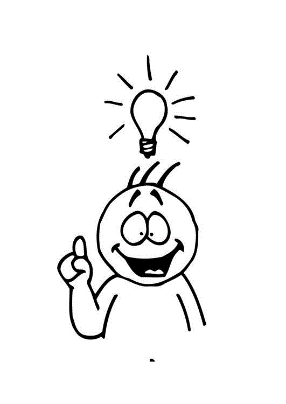 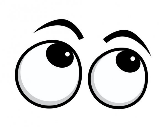 Entenderemos por describir la capacidad de observar y establecer características del objeto en estudio. Estados de la materia. La materia se presenta en tres estados o formas de agregación: sólido, líquido y gaseoso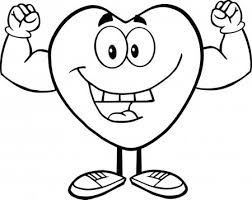 Observa como se encuentran las moléculas en los tres estados.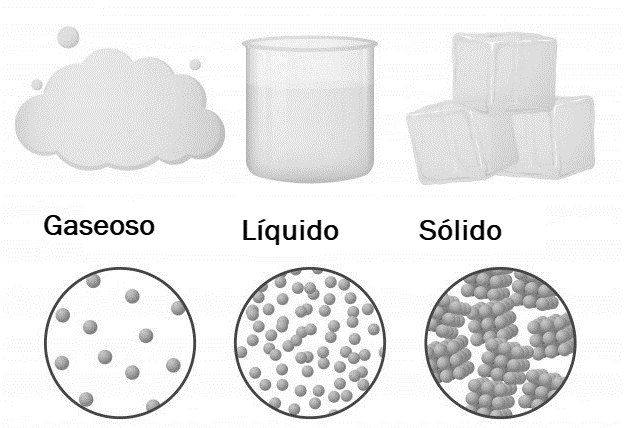 En estado gaseoso las moléculas se encuentran muy separadas En estado líquido las moléculas se encuentran un poco más juntas.En estado sólido las moléculas se encuentran muy juntasPodemos establecer que las moléculas en estos estados al estar juntas o separadas provocan las siguientes características o propiedades:Fluidez: entre más separadas están las moléculas más facilidad de fluir tieneForma: entre más juntas estén las moléculas tiene forma definidaDensidad: entre más juntas estén las moléculas mas denso es el cuerpo.En la naturaleza y alrededor nuestro toda la materia se encuentra en distintos estados como, por ejemplo, se muestra en el siguiente esquema que debes completar. Antes te daré algunos ejemplos1.- 2.- Completa las siguientes actividades. Lee las instrucciones 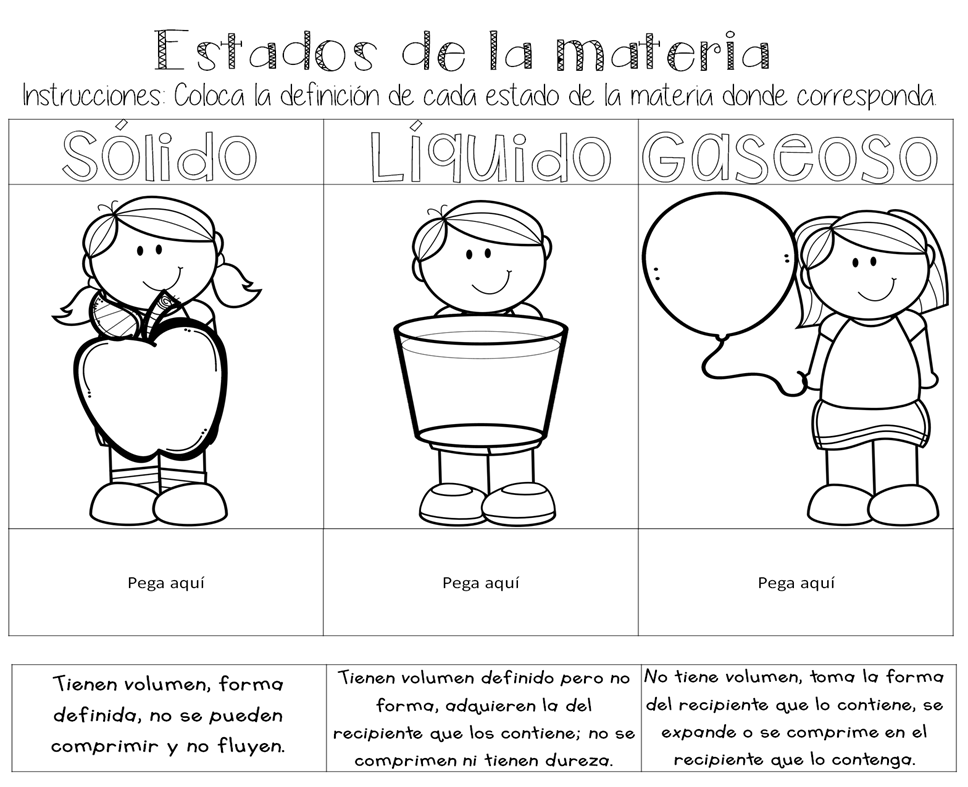 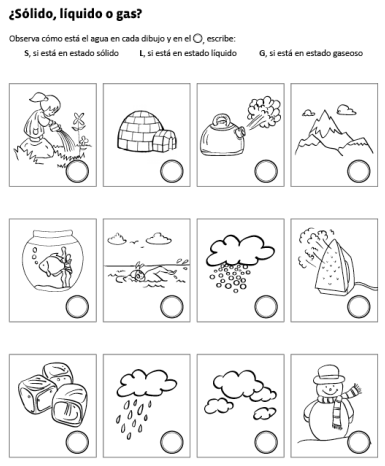 3.-4.- De acuerdo a lo visto en las dos actividades nombra características de la materia que a continuación te presento sigue el ejemplo comparándolas en fluidez-forma Del cuadro 4 indica  1 diferencia en cuanto a sus características y estado en que se encuentran los ejemplos dadosNombre:Curso: 5°A   Fecha: semana N° 20¿QUÉ APRENDEREMOS?¿QUÉ APRENDEREMOS?¿QUÉ APRENDEREMOS?Objetivo (s): OA 10: Comparar los tres estados de la materia (sólido, líquido y gaseoso) en relación con criterios como la capacidad de fluir, cambiar de forma y volumen, entre otros.Objetivo (s): OA 10: Comparar los tres estados de la materia (sólido, líquido y gaseoso) en relación con criterios como la capacidad de fluir, cambiar de forma y volumen, entre otros.Objetivo (s): OA 10: Comparar los tres estados de la materia (sólido, líquido y gaseoso) en relación con criterios como la capacidad de fluir, cambiar de forma y volumen, entre otros.Contenidos: ESTADOS DE LA MATERIAContenidos: ESTADOS DE LA MATERIAContenidos: ESTADOS DE LA MATERIAObjetivo de la semana: Describir los tres estados de la materia (sólido, líquido y gaseoso) en relación a criterios de fluidez y forma.Objetivo de la semana: Describir los tres estados de la materia (sólido, líquido y gaseoso) en relación a criterios de fluidez y forma.Objetivo de la semana: Describir los tres estados de la materia (sólido, líquido y gaseoso) en relación a criterios de fluidez y forma.Habilidad:  CompararHabilidad:  CompararHabilidad:  CompararEstado gaseosoEstado líquido Estado sólidoHumo Té PanGas Leche Silla Aire Bebida Queso  Fluidez Materia – Estado Forma Fluidez nula 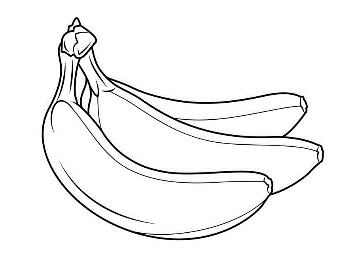                                 Sólido Definida, alagado forma de tuboFluye mucho ya que si no está en la botella se derrama fácilmente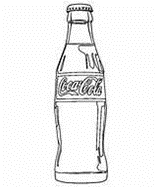 LíquidoNo tiene forma el líquido, toma la forma de la botella.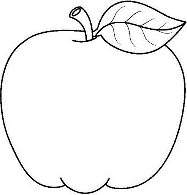 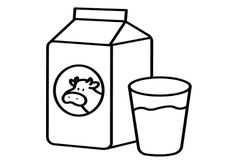 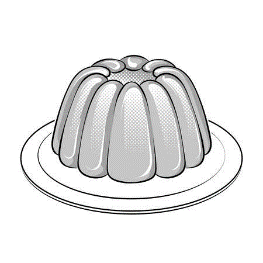 Materia FluidezForma 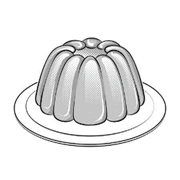 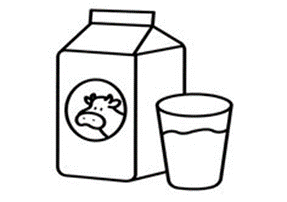  La jalea al estar las moléculas juntas no puede fluir, es decir se mantiene sólida y no se mueven sus moléculasEn cambio, la leche si saca de la caja se derrama y fluye por la superficie que se encuentreLa jalea mantiene su forma al encontrarse las moléculas muy juntas, aunque sea blanda.En cambio, la leche si la sacamos de la caja pierde la forma que tiene; si la ponemos en una taza toma la forma de la taza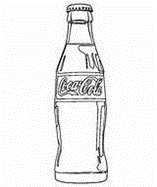 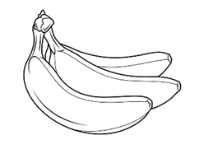 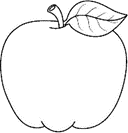 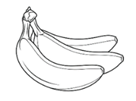 